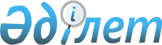 О внесении изменений и дополнений в некоторые законодательные акты Республики Казахстан по вопросам платежей и платежных системЗакон Республики Казахстан от 26 июля 2016 года № 12-VІ ЗРК.
      Примечание РЦПИ!

      Порядок введения в действие настоящего Закона см. ст.2ПРЕСС-РЕЛИЗСтатья 1.Внести изменения и дополнения в следующие законодательные акты Республики Казахстан: 
      1. В Гражданский кодекс Республики Казахстан (Общая часть), принятый Верховным Советом Республики Казахстан 27 декабря 1994 года (Ведомости Верховного Совета Республики Казахстан, 1994 г., № 23-24 (приложение); 1995 г., № 15-16, ст. 109; № 20, ст. 121; Ведомости Парламента Республики Казахстан, 1996 г., № 2, ст. 187; № 14, ст. 274; № 19, ст. 370; 1997 г., № 1-2, ст. 8; № 5, ст. 55; № 12, ст. 183, 184; № 13-14, ст. 195, 205; 1998 г., № 2-3, ст. 23; № 5-6, ст. 50; № 11-12, ст. 178; № 17-18, ст. 224, 225; № 23, ст. 429; 1999 г., № 20, ст. 727, 731; № 23, ст. 916; 2000 г., № 18, ст. 336; № 22, ст. 408; 2001 г., № 1, ст. 7; № 8, ст. 52; № 17-18, ст. 240; № 24, ст. 338; 2002 г., № 2, ст. 17; № 10, ст. 102; 2003 г., № 1-2, ст. 3; № 11, ст. 56, 57, 66; № 15, ст. 139; № 19-20, ст. 146; 2004 г., № 6, ст. 42; № 10, ст. 56; № 16, ст. 91; № 23, ст. 142; 2005 г., № 10, ст. 31; № 14, ст. 58; № 23, ст. 104; 2006 г., № 1, ст. 4; № 3, ст. 22; № 4, ст. 24; № 8, ст. 45; № 10, ст. 52; № 11, ст. 55; № 13, ст. 85; 2007 г., № 2, ст. 18; № 3, ст. 20, 21; № 4, ст. 28; № 16, ст. 131; № 18, ст. 143; № 20, ст. 153; 2008 г., № 12, ст. 52; № 13-14, ст. 58; № 21, ст. 97; № 23, ст. 114, 115; 2009 г., № 2-3, ст. 7, 16, 18; № 8, ст. 44; № 17, ст. 81; № 19, ст. 88; № 24, ст. 125, 134; 2010 г., № 1-2, ст. 2; № 7, ст. 28; № 15, ст. 71; № 17-18, ст. 112; 2011 г., № 2, ст. 21, 28; № 3, ст. 32; № 4, ст. 37; № 5, ст. 43; № 6, ст. 50; № 16, ст. 129; № 24, ст. 196; 2012 г., № 1, ст. 5; № 2, ст. 13, 15; № 6, ст. 43; № 8, ст. 64; № 10, ст. 77; № 11, ст. 80; № 20, ст. 121; № 21-22, ст. 124; № 23-24, ст. 125; 2013 г., № 7, ст. 36; № 10-11, ст. 56; № 14, ст. 72; № 15, ст. 76; 2014 г., № 4-5, ст. 24; № 10, ст. 52; № 11, ст. 61, 63; № 14, ст. 84; № 21, ст. 122; № 23, ст. 143; 2015 г., № 7, ст. 34; № 8, ст. 42, 45; № 13, ст. 68; № 15, ст. 78; № 16, ст. 79; № 20-I, ст. 110; № 20-IV, ст. 113; № 20-VII, ст. 115; № 21-I, ст. 128; № 22-I, ст. 140, 143; № 22-V, ст. 156; № 22-VI, ст. 159; 2016 г., № 7-II, ст. 55; № 8-II, ст. 70):
      1) часть вторую пункта 1 статьи 45 изложить в следующей редакции: 
      "Реорганизация юридического лица – добровольного накопительного пенсионного фонда, страховой (перестраховочной) организации, Фонда гарантирования страховых выплат, специальной финансовой компании, платежной организации осуществляется с учетом особенностей, предусмотренных законодательством Республики Казахстан о пенсионном обеспечении, страховании и страховой деятельности, Фонде гарантирования страховых выплат, проектном финансировании и секьюритизации, платежах и платежных системах."; 
      2) часть четвертую пункта 1 статьи 282 изложить в следующей редакции: 
      "Порядок и способы осуществления платежей и переводов устанавливаются законодательством Республики Казахстан о платежах и платежных системах и определяются сторонами в соответствующем договоре.".
      2. В Гражданский кодекс Республики Казахстан (Особенная часть) от 1 июля 1999 года (Ведомости Парламента Республики Казахстан, 1999 г., № 16-17, ст. 642; № 23, ст. 929; 2000 г., № 3-4, ст. 66; № 10, ст. 244; № 22, ст. 408; 2001 г., № 23, ст. 309; № 24, ст. 338; 2002 г., № 10, ст. 102; 2003 г., № 1-2, ст. 7; № 4, ст. 25; № 11, ст. 56; № 14, ст. 103; № 15, ст. 138, 139; 2004 г., № 3-4, ст. 16; № 5, ст. 25; № 6, ст. 42; № 16, ст. 91; № 23, ст. 142; 2005 г., № 21-22, ст. 87; № 23, ст. 104; 2006 г., № 4, ст. 24, 25; № 8, ст. 45; № 11, ст. 55; № 13, ст. 85; 2007 г., № 3, ст. 21; № 4, ст. 28; № 5-6, ст. 37; № 8, ст. 52; № 9, ст. 67; № 12, ст. 88; 2009 г., № 2-3, ст. 16; № 9-10, ст. 48; № 17, ст. 81; № 19, ст. 88; № 24, ст. 134; 2010 г., № 3-4, ст. 12; № 5, ст. 23; № 7, ст. 28; № 15, ст. 71; № 17-18, ст. 112; 2011 г., № 3, ст. 32; № 5, ст. 43; № 6, ст. 50, 53; № 16, ст. 129; № 24, ст. 196; 2012 г., № 2, ст. 13, 14, 15; № 8, ст. 64; № 10, ст. 77; № 12, ст. 85; № 13, ст. 91; № 14, ст. 92; № 20, ст. 121; № 21-22, ст. 124; 2013 г., № 4, ст. 21; № 10-11, ст. 56; № 15, ст. 82; 2014 г., № 1, ст. 9; № 4-5, ст. 24; № 11, ст. 61, 69; № 14, ст. 84; № 19-I, 19-II, ст. 96; № 21, ст. 122; № 23, ст. 143; 2015 г., № 7, ст. 34; № 8, ст. 42, 45; № 13, ст. 68; № 15, ст. 78; № 19-I, cт.100; № 19-II, ст. 102; № 20-VII, ст. 117, 119; № 22-I, ст. 143; № 22-II, ст. 145; № 22-III, ст. 149; № 22-VI, ст. 159; № 22-VII, ст. 161; 2016 г., № 7-I, ст. 49; № 7-II, ст. 53; № 8-I, ст. 62):
      1) в статье 740: 
      пункты 1, 3, 5, 6 и 7 изложить в следующей редакции: 
      "1. На деньги граждан и юридических лиц, находящиеся на банковских счетах, может быть наложен арест не иначе как судами на основании судебных актов и судебными исполнителями на основании постановлений судебных исполнителей, санкционированных судом, в порядке и по основаниям, которые установлены уголовно-процессуальным и гражданским процессуальным законодательством Республики Казахстан и законодательством Республики Казахстан об исполнительном производстве и статусе судебных исполнителей.
      На деньги и другое имущество физического или юридического лица, находящиеся на банковских счетах, может быть установлено временное ограничение на распоряжение имуществом не иначе как лицом, осуществляющим досудебное расследование, с согласия прокурора.
      Не допускается установление временного ограничения на распоряжение имуществом, наложение ареста на деньги, находящиеся на банковских счетах, предназначенных для зачисления пособий и социальных выплат, выплачиваемых из государственного бюджета и (или) Государственного фонда социального страхования, жилищных выплат, на деньги, внесенные на условиях депозита нотариуса, находящиеся на банковских счетах по договору об образовательном накопительном вкладе, заключенному в соответствии с Законом Республики Казахстан "О Государственной образовательной накопительной системе", а также на деньги банков, страховых (перестраховочных) организаций, добровольных накопительных пенсионных фондов, лишенных уполномоченным государственным органом лицензии и (или) находящихся в процессе принудительной ликвидации."; 
      "3. Акты о наложении ареста на деньги клиента, находящиеся на банковских счетах, могут быть обжалованы в суд в установленном законами Республики Казахстан порядке."; 
      "5. Решение и (или) распоряжение уполномоченных государственных органов или должностных лиц о приостановлении расходных операций по банковским счетам клиента не распространяются на сумму денег, на которую наложен арест на основании акта о наложении ареста. 
      6. Акты лиц, обладающих правом наложения ареста на деньги клиента, находящиеся на его банковских счетах, предъявленные после принятия банком к исполнению решения и (или) распоряжения уполномоченных государственных органов или должностных лиц о приостановлении расходных операций, подлежат исполнению после отмены такого решения и (или) распоряжения, за исключением случаев, установленных пунктом 7 настоящей статьи. 
      7. Аресты, наложенные на деньги клиента, находящиеся на банковских счетах, в целях обеспечения иска или исполнения исполнительных документов исполняются в первоочередном порядке, за исключением случаев наложения ареста в целях удовлетворения требований, предусмотренных подпунктом 4) пункта 2 статьи 742 настоящего Кодекса.
      При этом исполнение ранее принятых банком актов о наложении ареста, решений и (или) распоряжений уполномоченных государственных органов или должностных лиц о приостановления расходных операций по банковским счетам клиента приостанавливается в пределах суммы денег, на которую налагается арест в целях обеспечения иска или исполнения исполнительных документов.
      При наложении на деньги клиента, находящиеся на банковских счетах, более одного ареста в целях обеспечения иска или исполнения исполнительных документов они подлежат исполнению в порядке очередности принятия их банком.
      Иные акты о наложении ареста, решения и (или) распоряжения уполномоченных государственных органов или должностных лиц о приостановлении расходных операций по банковским счетам клиента исполняются в порядке очередности принятия их банком после снятия или отмены ареста, наложенного в целях обеспечения иска или исполнения исполнительных документов."; 
      дополнить пунктом 8 следующего содержания: 
      "8. Ограничения распоряжения деньгами, находящимися в банке, не распространяются на изъятие денег по требованиям, относящимся к одной очереди и (или) вышестоящей в соответствии с очередностью, предусмотренной пунктом 2 статьи 742 настоящего Кодекса."; 
      2) статью 741 изложить в следующей редакции: 
      "Статья 741. Изъятие денег без согласия клиента
      Изъятие находящихся в банках и иных организациях, осуществляющих отдельные виды банковских операций, денег граждан и юридических лиц без их согласия может быть произведено только на основании вступившего в законную силу судебного акта, а также в случаях, предусмотренных Кодексом Республики Казахстан "О налогах и других обязательных платежах в бюджет" (Налоговый кодекс), таможенным законодательством Евразийского экономического союза и (или) Республики Казахстан, законами Республики Казахстан "О пенсионном обеспечении в Республике Казахстан", "Об обязательном социальном страховании", "О платежах и платежных системах". Не допускается обращение взыскания на деньги клиентов, находящиеся на банковских счетах, предназначенных для зачисления пособий и социальных выплат, выплачиваемых из государственного бюджета и (или) Государственного фонда социального страхования, жилищных выплат, на деньги, внесенные на условиях депозита нотариуса, находящиеся на банковских счетах по договору об образовательном накопительном вкладе, заключенному в соответствии с Законом Республики Казахстан "О Государственной образовательной накопительной системе"."; 
      3) пункт 1 статьи 747 изложить в следующей редакции: 
      "1. По договору банковского счета одна сторона (банк) обязуется принимать деньги, поступающие в пользу другой стороны (клиента), выполнять распоряжения клиента о переводе (выдаче) клиенту или третьим лицам соответствующих сумм денег и оказывать другие услуги, предусмотренные договором банковского счета.
      Допускается открытие по договору банковского счета текущего или сберегательного счета на имя третьего лица с условием депонирования (блокировки) денег, находящихся на данном текущем или сберегательном счете, без права совершения владельцем текущего или сберегательного счета расходных операций до наступления или выполнения им условий, определенных договором банковского счета.
      При открытии банковского счета клиенту или указанному им лицу для целей учета денег клиента в банке присваивается индивидуальный идентификационный код клиента на условиях, согласованных сторонами. Порядок присвоения, аннулирования индивидуального идентификационного кода клиента, ведения банком учета денег клиента определяется банковским законодательством Республики Казахстан."; 
      4) пункт 2 статьи 760 изложить в следующей редакции: 
      "2. Банк не вправе изменять размер вознаграждения по вкладам в одностороннем порядке, за исключением случаев увеличения размера вознаграждения или продления срока вклада, предусмотренного договором банковского вклада.". 
      3. В Бюджетный кодекс Республики Казахстан от 4 декабря 2008 года (Ведомости Парламента Республики Казахстан, 2008 г., № 21, ст. 93; 2009 г., № 23, ст. 112; № 24, ст. 129; 2010 г., № 5, ст. 23; № 7, ст. 29, 32; № 15, ст. 71; № 24, ст. 146, 149, 150; 2011 г., № 2, ст. 21, 25; № 4, ст. 37; № 6, ст. 50; № 7, ст. 54; № 11, ст. 102; № 13, ст. 115; № 15, ст. 125; № 16, ст. 129; № 20, ст. 151; № 24, ст. 196; 2012 г., № 1, ст. 5; № 2, ст. 16; № 3, ст. 21; № 4, ст. 30, 32; № 5, ст. 36, 41; № 8, ст. 64; № 13, ст. 91; № 14, ст. 94; № 18-19, ст. 119; № 23-24, ст. 125; 2013 г., № 2, ст. 13; № 5-6, ст. 30; № 8, ст. 50; № 9, ст. 51; № 10-11, ст. 56; № 13, ст. 63; № 14, ст. 72; № 15, ст. 81, 82; № 16, ст. 83; № 20, ст. 113; № 21-22, ст. 114; 2014 г., № 1, ст. 6; № 2, ст. 10, 12; № 4-5, ст. 24; № 7, ст. 37; № 8, ст. 44; № 11, ст. 63, 69; № 12, ст. 82; № 14, ст. 84, 86; № 16, ст. 90; № 19-I, 19-II, ст. 96; № 21, ст. 122; № 22, ст. 128, 131; № 23, ст. 143; 2015 г., № 2, ст. 3; № 11, ст. 57; № 14, ст. 72; № 15, ст. 78; № 19-I, cт.100; № 19-II, ст. 106; № 20-IV, ст. 113; № 20-VII, ст. 117; № 21-I, ст. 121, 124; № 21-II, ст. 130, 132; № 22-I, ст. 140, 143; № 22-II, ст. 144; № 22-V, ст. 156; № 22-VI, ст. 159; № 23-II, ст. 172; 2016 г., № 7-II, ст. 53; № 8-I, ст. 62): 
      пункт 8 статьи 97 изложить в следующей редакции: 
      "8. Способы осуществления платежей и (или) переводов денег определяются законодательством Республики Казахстан о платежах и платежных системах, бюджетным законодательством Республики Казахстан или международными договорами, ратифицированными Республикой Казахстан.". 
      4. В Кодекс Республики Казахстан от 10 декабря 2008 года "О налогах и других обязательных платежах в бюджет" (Налоговый кодекс) (Ведомости Парламента Республики Казахстан, 2008 г., № 22-I, 22-II, ст. 112; 2009 г., № 2-3, ст. 16, 18; № 13-14, ст. 63; № 15-16, ст. 74; № 17, ст. 82; № 18, ст. 84; № 23, ст. 100; № 24, ст. 134; 2010 г., № 1-2, ст. 5; № 5, ст. 23; № 7, ст. 28, 29; № 11, ст. 58; № 15, ст. 71; № 17-18, ст. 112; № 22, ст. 130, 132; № 24, ст. 145, 146, 149; 2011 г., № 1, ст. 2, 3; № 2, ст. 21, 25; № 4, ст. 37; № 6, ст. 50; № 11, ст. 102; № 12, ст. 111; № 13, ст. 116; № 14, ст. 117; № 15, ст. 120; № 16, ст. 128; № 20, ст. 151; № 21, ст. 161; № 24, ст. 196; 2012 г., № 1, ст. 5; № 2, ст. 11, 15; № 3, ст. 21, 22, 25, 27; № 4, ст. 32; № 5, ст. 35; № 6, ст. 43, 44; № 8, ст. 64; № 10, ст. 77; № 11, ст. 80; № 13, ст. 91; № 14, ст. 92; № 15, ст. 97; № 20, ст. 121; № 21-22, ст. 124; № 23-24, ст. 125; 2013 г., № 1, ст. 3; № 2, ст. 7, 10; № 3, ст. 15; № 4, ст. 21; № 8, ст. 50; № 9, ст. 51; № 10-11, ст. 56; № 12, ст. 57; № 14, ст. 72; № 15, ст. 76, 81, 82; № 16, ст. 83; № 21-22, ст. 114, 115; № 23-24, ст. 116; 2014 г., № 1, ст. 9; № 4-5, ст. 24; № 7, ст. 37; № 8, ст. 44, 49; № 10, ст. 52; № 11, ст. 63, 64, 65, 69; № 12, ст. 82; № 14, ст. 84; № 16, ст. 90; № 19-I, 19-II, ст. 96; № 21, ст. 122; № 22, ст. 128, 131; № 23, ст. 143; № 24, ст. 145; 2015 г., № 7, ст. 34; № 8, ст. 44, 45; № 11, ст. 52; № 14, ст. 72; № 15, ст. 78; № 19-I, cт.99, 100, 101; № 20-I, ст. 110; № 20-IV, ст. 113; № 20-VII, ст. 115, 119; № 21-I, ст. 124; № 21-II, ст. 130; № 21-III, ст. 136, 137; № 22-I, ст. 140, 143; № 22-II, ст. 144, 145; № 22-III, ст. 149; № 22-V, ст. 156, 158; № 22-VI, ст. 159; № 22-VII, ст. 161; № 23-I, ст. 169; 2016 г., № 1, ст. 4; № 6, ст. 45; № 7-II, ст. 53, 55, 57; № 8-I, ст. 62; № 8-II, ст. 66, 72):
      1) статью 14 дополнить пунктами 1-1 и 1-2 следующего содержания: 
      "1-1. Лица и (или) структурные подразделения юридического лица обязаны: 
      1) в порядке, по форме и в сроки, установленные уполномоченным органом, уведомлять налоговые органы о получении денег и (или) иного имущества от иностранных государств, международных и иностранных организаций, иностранцев, лиц без гражданства в размере, превышающем установленный уполномоченным органом размер, в случае, когда деятельность получателя денег и (или) иного имущества направлена на: 
      оказание юридической помощи, в том числе правовое информирование, защиту и представительство интересов граждан и организаций, а также их консультирование;
      изучение и проведение опросов общественного мнения, социологических опросов (за исключением опросов общественного мнения и социологических опросов, проводимых в коммерческих целях), а также распространение и размещение их результатов; 
      сбор, анализ и распространение информации, за исключением случаев, когда указанная деятельность осуществляется в коммерческих целях; 
      2) в случае, предусмотренном в подпункте 1) настоящего пункта, представлять в налоговые органы сведения о получении и расходовании денег и (или) иного имущества, полученных от иностранных государств, международных и иностранных организаций, иностранцев, лиц без гражданства, в порядке, сроки и по форме, установленные уполномоченным органом. 
      Требования, предусмотренные настоящим пунктом, не распространяются на: 
      1) государственные учреждения; 
      2) лиц, занимающих ответственные государственные должности, лиц, уполномоченных на выполнение государственных функций, депутатов Парламента Республики Казахстан и маслихатов (за исключением депутатов маслихатов, осуществляющих свою деятельность на неосвобожденной основе), военнослужащих, сотрудников правоохранительных и специальных государственных органов при выполнении должностных обязанностей; 
      3) банки второго уровня, организации, осуществляющие отдельные виды банковских операций, страховые организации; 
      4) крупных налогоплательщиков, подлежащих мониторингу, перечень которых утверждается Правительством Республики Казахстан; 
      5) организации дошкольного и среднего образования, организации образования, реализующие образовательные программы технического и профессионального, послесреднего, высшего и послевузовского образования, а также автономные организации образования и международные школы; 
      6) деньги и (или) иное имущество, полученные в связи с осуществлением адвокатской, нотариальной деятельности, деятельности частных судебных исполнителей, медиаторов, арбитров, оценщиков, аудиторов; 
      7) субъекты квазигосударственного сектора; 
      8) дипломатические и приравненные к ним представительства иностранного государства, консульские учреждения иностранного государства, аккредитованные в Республике Казахстан, а также на их сотрудников; 
      9) деньги и (или) иное имущество, направленные на развитие национальных, технических и прикладных видов спорта, поддержку и стимулирование физической культуры и спорта, а также предназначенные для проведения спортивных мероприятий, в том числе международных спортивных соревнований, спортивно-массовых мероприятий; 
      10) деньги и (или) иное имущество, получаемые на основании международных договоров Республики Казахстан; 
      11) деньги и (или) иное имущество, получаемые в целях оплаты лечения или прохождения оздоровительных, профилактических процедур;
      12) деньги и (или) иное имущество, получаемые в виде выручки по внешнеторговым контрактам; 
      13) деньги и (или) иное имущество, получаемые за организацию и осуществление международных перевозок, оказание услуг международной почтовой связи; 
      14) деньги и (или) иное имущество, получаемые в рамках заключенных в соответствии с законодательством Республики Казахстан инвестиционных контрактов; 
      15) суммы дивидендов, вознаграждений, выигрышей, ранее обложенные индивидуальным подоходным налогом у источника выплаты, при наличии документов, подтверждающих удержание такого налога у источника выплаты; 
      16) иные установленные Правительством Республики Казахстан случаи. 
      1-2. Информация и материалы, публикуемые, распространяемые и (или) размещаемые лицами, указанными в подпунктах 1) и 2) пункта 1-1 настоящей статьи, за счет средств иностранных государств, международных и иностранных организаций, иностранцев и лиц без гражданства, должны содержать сведения о лицах, сделавших заказ, указание об изготовлении, распространении и (или) размещении информации и материалов за счет средств иностранных государств, международных и иностранных организаций, иностранцев и лиц без гражданства."; 
      2) пункт 1 статьи 20 дополнить подпунктом 25-1) следующего содержания: 
      "25-1) вести базу данных о лицах, указанных в подпунктах 1) и 2) пункта 1-1 статьи 14 настоящего Кодекса. Сведения о лицах, указанных в подпункте 1) и части первой подпункта 2) пункта 1-1 статьи 14 настоящего Кодекса, включаются в базу данных.
      Порядок ведения базы данных, сведения о лицах-получателях денег и (или) иного имущества, о лицах, их предоставивших, сумме полученных средств и иные сведения, подлежащие к размещению, а также порядок включения и исключения из базы данных определяются уполномоченным органом;"; 
      3) в статье 77: 
      часть первую пункта 1 изложить в следующей редакции: 
      "1. Налоговый регистр – документ налогоплательщика (налогового агента), содержащий сведения об объектах налогообложения и (или) объектах, связанных с налогообложением, а также о полученных деньгах и (или) имуществе от иностранных государств, международных и иностранных организаций, иностранцев, лиц без гражданства, а также о расходовании указанных денег и (или) иного имущества в соответствии с пунктом 1-1 статьи 14 настоящего Кодекса."; 
      пункт 4 дополнить подпунктом 8) следующего содержания: 
      "8) получению денег и (или) иного имущества от иностранных государств, международных и иностранных организаций, иностранцев, лиц без гражданства, а также по расходованию указанных денег и (или) иного имущества."; 
      пункт 4-1 дополнить подпунктом 5) следующего содержания: 
      "5) получению денег и (или) иного имущества от иностранных государств, международных и иностранных организаций, иностранцев, лиц без гражданства, а также по расходованию указанных денег и (или) иного имущества."; 
      4) в статье 456: 
      строки 6.4.1, 6.4.2 и 6.4.3 таблицы изложить в следующей редакции: 
      "
                                                                         "; 
      5) пункт 1 статьи 557 дополнить подпунктом 4-1) следующего содержания: 
      "4-1) подлежащих к размещению в базе данных на интернет-ресурсе уполномоченного органа в случае, предусмотренном статьей 20 настоящего Кодекса;"; 
      6) в части первой статьи 581: 
      часть первую подпункта 1) изложить в следующей редакции: 
      "1) при открытии банковских счетов налогоплательщику –   юридическому лицу, включая нерезидента, его структурным подразделениям, физическому лицу, состоящему на регистрационном учете в качестве индивидуального предпринимателя, частного нотариуса, частного судебного исполнителя, адвоката, профессионального медиатора, иностранцу и лицу без гражданства, кроме банковских счетов, предназначенных для хранения пенсионных активов единого накопительного пенсионного фонда и добровольных накопительных пенсионных фондов, активов Государственного фонда социального страхования, активов, являющихся обеспечением выпуска облигаций специальной финансовой компании, и активов инвестиционного фонда, сберегательных счетов юридических лиц-нерезидентов, иностранцев и лиц без гражданства, корреспондентских счетов иностранных банков-корреспондентов, банковских счетов, предназначенных для получения пособий и социальных выплат, выплачиваемых из государственного бюджета и (или) Государственного фонда социального страхования, текущих счетов, предназначенных для зачисления денег на условиях депозита нотариуса, эскроу-счетов уведомить уполномоченный орган об открытии указанных счетов посредством передачи через сети телекоммуникаций, обеспечивающие гарантированную доставку сообщений, не позднее одного рабочего дня, следующего за днем их открытия, с указанием идентификационного номера;"; 
      в части второй подпункта 3), частях второй и третьей подпункта 3-1) слово "акцепте" заменить словом "исполнении"; 
      7) подпункт 2) части первой пункта 1 статьи 609 изложить в следующей редакции: 
      "2) приостановлением расходных операций по банковским счетам (за исключением корреспондентских) налогоплательщика (налогового агента) – юридического лица, структурного подразделения юридического лица, нерезидента, осуществляющего деятельность в Республике Казахстан через постоянное учреждение, физического лица, состоящего на регистрационном учете в качестве индивидуального предпринимателя, частного нотариуса, частного судебного исполнителя, адвоката, профессионального медиатора;"; 
      8) часть вторую пункта 1 статьи 615 изложить в следующей редакции: 
      "Положения настоящего пункта не распространяются на банковские счета, по которым в соответствии с законодательными актами Республики Казахстан о банках и банковской деятельности, страховой деятельности, исполнительном производстве и статусе судебных исполнителей, пенсионном обеспечении, платежах и платежных системах, обязательном социальном страховании, проектном финансировании и секьюритизации, инвестиционных фондах наложение взыскания не допускается."; 
      9) часть первую подпункта 2) пункта 5 статьи 627 дополнить абзацем пятнадцатым следующего содержания: 
      "исполнения требований, предусмотренных пунктами 1-1 и 1-2 статьи 14 настоящего Кодекса;". 
      5. В Кодекс Республики Казахстан от 30 июня 2010 года "О таможенном деле в Республике Казахстан" (Ведомости Парламента Республики Казахстан, 2010 г., № 14, ст. 70; № 24, ст. 145; 2011 г., № 1, ст. 3; № 11, ст. 102; № 19, ст. 145; 2012 г., № 2, ст. 15; № 13, ст. 91; № 15, ст. 97; № 21-22, ст. 124; № 23-24, ст. 125; 2013 г., № 1, ст. 3; № 2, ст. 13; № 7, ст. 36; № 10-11, ст. 56; № 14, ст. 72; № 15, ст. 81; № 16, ст. 83; 2014 г., № 4-5, ст. 24; № 10, ст. 52; № 11, ст. 61; № 12, ст. 82; № 14, ст. 84; № 16, ст. 90; № 19-I, 19-II, ст. 94, 96; № 21, ст. 122, 123; № 23, ст. 143; 2015 г., № 8, ст. 42; № 11, cт.52; № 15, ст. 78; № 20-IV, ст. 113; № 20-VII, ст. 115; № 22-II, ст. 144, 145; № 22-V, ст. 156; № 23-I, ст. 169; 2016 г., № 6, ст. 45; № 8-I, ст. 65): 
      часть вторую пункта 1 статьи 165 изложить в следующей редакции:
      "Положения настоящего пункта не распространяются на суммы денег, являющихся обеспечением по займам, выданным банком, в размере непогашенного основного долга указанного займа, а также на банковские счета, по которым в соответствии с законодательными актами Республики Казахстан о пенсионном обеспечении, проектном финансировании и секьюритизации, банках и банковской деятельности, страховой деятельности, исполнительном производстве и статусе судебных исполнителей, платежах и платежных системах, обязательном социальном страховании, инвестиционных фондах наложение взыскания не допускается.". 
      6. В Уголовный кодекс Республики Казахстан от 3 июля 2014 года (Ведомости Парламента Республики Казахстан, 2014 г., № 13-I, 13-II, ст. 83; № 21, ст. 122; 2015 г., № 16, ст. 79; № 21-III, ст. 137; № 22-I, ст. 140; № 22-III, ст. 149; № 22-V, ст. 156; № 22-VI, ст. 159; 2016 г., № 7-II, ст. 55; № 8-II, ст. 67): 
      1) статью 3 дополнить пунктом 37-1) следующего содержания:
      "37-1) средства, полученные из иностранных источников, – деньги и (или) иное имущество, предоставленные иностранными государствами, международными и иностранными организациями, иностранцами, лицами без гражданства;"; 
      2) абзац первый части второй статьи 174 изложить в следующей редакции: 
      "2. Те же действия, совершенные группой лиц, группой лиц по предварительному сговору или неоднократно или соединенные с насилием либо угрозой его применения, а равно совершенные лицом с использованием своего служебного положения либо лидером общественного объединения, в том числе с использованием средств, полученных из иностранных источников, –"; 
      3) абзац первый части второй статьи 179 изложить в следующей редакции: 
      "2. Те же действия, совершенные лицом с использованием своего служебного положения либо лидером общественного объединения, либо с использованием средств массовой информации или сетей телекоммуникаций, либо группой лиц или группой лиц по предварительному сговору, в том числе с использованием средств, полученных из иностранных источников, –"; 
      4) абзац первый части второй статьи 180 изложить в следующей редакции: 
      "2. Те же действия, совершенные лицом с использованием своего служебного положения либо лидером общественного объединения, либо с использованием средств массовой информации или сетей телекоммуникаций, либо группой лиц или группой лиц по предварительному сговору, в том числе с использованием средств, полученных из иностранных источников, –"; 
      5) абзац первый части второй статьи 256 изложить в следующей редакции: 
      "2. Те же деяния, совершенные лицом с использованием своего служебного положения либо лидером общественного объединения, либо с использованием средств массовой информации или сетей телекоммуникаций, либо группой лиц или группой лиц по предварительному сговору, в том числе с использованием средств, полученных из иностранных источников, –"; 
      6) абзац первый части первой статьи 272 изложить в следующей редакции: 
      "1. Организация массовых беспорядков, сопровождавшихся насилием, погромами, поджогами, разрушениями, уничтожением имущества, применением огнестрельного оружия, взрывчатых веществ или взрывных устройств, а также оказанием вооруженного сопротивления представителю власти, в том числе с использованием средств, полученных из иностранных источников, –". 
      7. В Уголовно-процессуальный кодекс Республики Казахстан от 4 июля 2014 года (Ведомости Парламента Республики Казахстан, 2014 г., № 15-I, 15-II, ст. 88; № 19-I, 19-II, ст. 96; № 21, ст. 122; 2015 г., № 20-VII, ст. 115; № 21-III, ст. 137; № 22-V, ст. 156; № 22-VI, ст. 159; 2016 г., № 7-II, ст. 55; № 8-II, ст. 67): 
      1) в оглавлении 
      заголовок статьи 185 изложить в следующей редакции: 
      "Статья 185. Обязательность принятия заявления, сообщения или рапорта об уголовном правонарушении"; 
      2) часть седьмую статьи 161 изложить в следующей редакции: 
      "7. Арест не может быть наложен на имущество, являющееся предметами первой необходимости, на деньги, находящиеся на банковских счетах, предназначенных для зачисления пособий и социальных выплат, выплачиваемых из государственного бюджета и (или) Государственного фонда социального страхования, жилищных выплат, на деньги, внесенные на условиях депозита нотариуса, находящиеся на банковских счетах по договору об образовательном накопительном вкладе, заключенному в соответствии с Законом Республики Казахстан "О Государственной образовательной накопительной системе", а также на деньги банков, страховых (перестраховочных) организаций, добровольных накопительных пенсионных фондов, лишенных уполномоченным государственным органом лицензии и (или) находящихся в процессе принудительной ликвидации, и на иные предметы, перечень которых определяется законодательством Республики Казахстан."; 
      3) в статье 180: 
      абзац шестой части первой изложить в следующей редакции: 
      "При наличии повода к осуществлению досудебного расследования дознаватель, орган дознания, начальник следственного отдела, следователь, прокурор в пределах своей компетенции и порядке, установленном настоящим Кодексом, своим постановлением принимают уголовное дело в производство, за исключением случаев, предусмотренных абзацем вторым части первой статьи 185 настоящего Кодекса."; 
      часть третью изложить в следующей редакции: 
      "3. Порядок приема и регистрации заявления, сообщения или рапорта об уголовных правонарушениях, а также порядок ведения Единого реестра досудебных расследований определяются Генеральным Прокурором Республики Казахстан."; 
      4) заголовок и часть первую статьи 185 изложить в следующей редакции: 
      "Статья 185. Обязательность принятия заявления, сообщения или рапорта об уголовном правонарушении
      1. Орган уголовного преследования обязан принять и зарегистрировать заявление, сообщение о любом готовящемся, совершенном либо совершаемом уголовном правонарушении. Заявителю выдается документ о регистрации принятого заявления или сообщения об уголовном правонарушении.
      При наличии поводов к осуществлению досудебного расследования по делам об экстремистских и террористических преступлениях органы уголовного преследования вправе с санкции прокурора отложить срок регистрации заявления, сообщения или рапорта на срок, определенный прокурором.". 
      8. В Кодекс Республики Казахстан об административных правонарушениях от 5 июля 2014 года (Ведомости Парламента Республики Казахстан, 2014 г., № 18-I, 18-II, ст. 92; № 21, ст. 122; № 23, ст. 143; № 24, ст. 145, 146; 2015 г., № 1, ст. 2; № 2, ст. 6; № 7, ст. 33; № 8, ст. 44, 45; № 9, ст. 46; № 10, ст. 50; № 11, cт.52; № 14, ст. 71; № 15, ст. 78; № 16, ст. 79; № 19-I, ст. 101; № 19-II, ст. 102, 103, 105; № 20-IV, ст. 113; № 20-VII, ст. 115; № 21-I, ст. 124, 125; № 21-II, ст. 130; № 21-III, ст. 137; № 22-I, ст. 140, 141, 143; № 22-II, ст. 144, 145, 148; № 22-III, ст. 149; № 22-V, ст. 152, 156, 158; № 22-VI, ст. 159; № 22-VII, ст. 161; № 23-I, ст. 166, 169; № 23-II, ст. 172; 2016 г., № 1, ст. 4; № 2, ст. 9; № 6, ст. 45; № 7-I, ст. 49, 50; № 7-II, ст. 53, 57; № 8-I, ст. 62, 65; № 8-II, ст. 66, 67, 68, 70, 72): 
      1) в оглавлении: 
      заголовок статьи 220 изложить в следующей редакции: 
      "Статья 220. Нарушение законодательства Республики Казахстан о платежах и платежных системах, требований, связанных с банковским обслуживанием клиентов"; 
      дополнить заголовками статей 460-1 и 460-2 следующего содержания: 
      "Статья 460-1. Нарушение порядка представления сведений о получении денег и (или) иного имущества от иностранных государств, международных и иностранных организаций, иностранцев, лиц без гражданства или их расходовании 
      Статья 460-2. Нарушение порядка публикации, распространения и (или) размещения материалов лицами, получающими деньги и (или) иное имущество от иностранных государств, международных и иностранных организаций, иностранцев, лиц без гражданства"; 
      2) в статье 220: 
      заголовок изложить в следующей редакции: 
      "Статья 220. Нарушение законодательства Республики Казахстан о платежах и платежных системах, требований, связанных с банковским обслуживанием клиентов";
      части первую и четвертую изложить в следующей редакции: 
      "1. Несвоевременное исполнение банками, организациями, осуществляющими отдельные виды банковских операций, указания по платежу и (или) переводу денег или несвоевременный отказ в его исполнении в нарушение сроков, установленных Законом Республики Казахстан "О платежах и платежных системах", –
      влечет штраф на юридических лиц в размере пяти процентов от суммы указания по платежу и (или) переводу денег, но не более двухсот месячных расчетных показателей."; 
      "4. Необоснованный отказ банками, организациями, осуществляющими отдельные виды банковских операций, в исполнении указания по платежу и (или) переводу денег при отсутствии оснований для отказа в исполнении указания, определенных Законом Республики Казахстан "О платежах и платежных системах", –
      влечет штраф на юридических лиц в размере пяти процентов от суммы указания по платежу и (или) переводу денег, но не более двухсот месячных расчетных показателей."; 
      дополнить частью 4-1 следующего содержания: 
      "4-1. Исполнение банками, организациями, осуществляющими отдельные виды банковских операций, указания по платежу и (или) переводу денег в случаях, при которых Законом Республики Казахстан "О платежах и платежных системах" предусмотрен отказ в исполнении указания по платежу и (или) переводу денег, –
      влечет штраф на юридических лиц в размере пяти процентов от суммы указания по платежу и (или) переводу денег, но не более двухсот месячных расчетных показателей."; 
      часть шестую исключить; 
      дополнить частями седьмой и восьмой следующего содержания: 
      "7. Несоблюдение банками, организациями, осуществляющими отдельные виды банковских операций, платежными организациями установленных Законом Республики Казахстан "О платежах и платежных системах" требований при оказании платежных услуг через платежные агенты и (или) платежные субагенты –
      влечет штраф на юридических лиц в размере пятидесяти месячных расчетных показателей. 
      8. Действие (бездействие), предусмотренное частью седьмой настоящей статьи, совершенное повторно в течение года после наложения административного взыскания, –
      влечет штраф на юридических лиц в размере ста месячных расчетных показателей."; 
      3) дополнить статьями 460-1 и 460-2 следующего содержания:
      "Статья 460-1. Нарушение порядка представления сведений о получении денег и (или) иного имущества от иностранных государств, международных и иностранных организаций, иностранцев, лиц без гражданства или их расходовании
      1. Неуведомление в сроки и случаях, предусмотренных налоговым законодательством Республики Казахстан, органов государственных доходов о получении денег и (или) иного имущества от иностранных государств, международных и иностранных организаций, иностранцев, лиц без гражданства, а также непредставление или несвоевременное представление сведений об их получении и расходовании –
      влекут штраф на физических лиц в размере пятидесяти, на субъектов малого предпринимательства или некоммерческие организации – в размере ста, на субъектов среднего предпринимательства – в размере двухсот, на субъектов крупного предпринимательства – в размере трехсот пятидесяти месячных расчетных показателей. 
      2. Представление недостоверных или заведомо ложных сведений, указанных в части первой настоящей статьи, –
      влечет штраф на физических лиц в размере ста, на субъектов малого предпринимательства или некоммерческие организации – в размере двухсот, на субъектов среднего предпринимательства – в размере четырехсот, на субъектов крупного предпринимательства – в размере семисот месячных расчетных показателей с приостановлением деятельности.
      3. Действия (бездействие), предусмотренные частями первой и второй настоящей статьи, совершенные повторно в течение года после наложения административного взыскания, –
      влекут штраф на физических лиц в размере ста пятидесяти, на субъектов малого предпринимательства или некоммерческие организации – в размере двухсот пятидесяти, на субъектов среднего предпринимательства – в размере четырехсот пятидесяти, на субъектов крупного предпринимательства – в размере тысячи месячных расчетных показателей с запрещением деятельности.
      Статья 460-2. Нарушение порядка публикации, распространения и
                           (или) размещения материалов лицами, получающими
                           деньги и (или) иное имущество от иностранных
      государств, международных и иностранных
                           организаций, иностранцев, лиц без гражданства 
      1. Публикация, распространение или размещение материалов на основании заключенных договоров об оказании услуг, выполнении работ с иностранными государствами, международными и иностранными организациями, иностранцами и лицами без гражданства, не содержащих сведения о лицах, сделавших заказ, и из каких средств оплачены публикация, распространение и (или) размещение данной публикации, –
      влекут предупреждение. 
      2. Действия (бездействие), предусмотренные частью первой настоящей статьи, совершенные повторно в течение года после наложения административного взыскания, –
      влекут штраф в размере двадцати пяти месячных расчетных показателей."; 
      4) часть первую статьи 684 после цифр "456-1," дополнить словами "460-1 (частями второй и третьей),"; 
      5) часть первую статьи 694 изложить в следующей редакции: 
      "1. Органы юстиции рассматривают дела об административных правонарушениях, предусмотренных статьями 230 (частью второй) (когда эти нарушения совершены частными нотариусами), 457, 459, 468, 670, 671 и 672 настоящего Кодекса."; 
      6) часть первую статьи 695 изложить в следующей редакции: 
      "1. Уполномоченный орган в сфере государственной регистрации прав на недвижимое имущество, юридических лиц, актов гражданского состояния, регулирования оценочной деятельности рассматривает дела об административных правонарушениях, предусмотренных статьями 460, 464 (частью первой) и 466 настоящего Кодекса."; 
      7) часть первую статьи 720 после цифр "288," дополнить словами "460-1 (частью первой), 460-2,"; 
      8) подпункт 31) части первой статьи 804 после цифр "398," дополнить словами "460-1 (части вторая и третья),"; 
      9) абзац первый части первой статьи 895 изложить в следующей редакции: 
      "1. Постановление о наложении штрафа направляется судом, уполномоченным органом (должностным лицом) судебному исполнителю для изъятия денег с банковского счета юридического лица без его согласия в порядке, установленном гражданским законодательством Республики Казахстан, законодательством Республики Казахстан о платежах и платежных системах, исполнительном производстве и статусе судебных исполнителей.". 
      9. В Предпринимательский кодекс Республики Казахстан от 29 октября 2015 года (Ведомости Парламента Республики Казахстан, 2015 г., № 20-II, 20-III, ст. 112; 2016 г., № 1, ст. 4; № 6, cт.45; № 7-II, ст. 55; № 8-I, ст. 62, 65; № 8-II, ст. 72): 
      подпункт 61) статьи 138 изложить в следующей редакции: 
      "61) за соблюдением законодательства Республики Казахстан о платежах и платежных системах, вексельного и валютного законодательства Республики Казахстан;". 
      10. В Гражданский процессуальный кодекс Республики Казахстан от 31 октября 2015 года (Ведомости Парламента Республики Казахстан, 2015 г., № 20-V, 20-VI, ст. 114; 2016 г., № 7-II, ст. 55):
      абзац второй подпункта 1) части первой статьи 156 изложить в следующей редакции: 
      "Наложение ареста на обязательные пенсионные взносы, обязательные профессиональные пенсионные взносы (пени по ним), пенсионные активы и пенсионные накопления, пособия и социальные выплаты, выплачиваемые из государственного бюджета и (или) Государственного фонда социального страхования, жилищные выплаты, на деньги, внесенные на условиях депозита нотариуса, находящиеся на банковских счетах по договору об образовательном накопительном вкладе, заключенному в соответствии с Законом Республики Казахстан "О Государственной образовательной накопительной системе", активы Фонда социального медицинского страхования не допускается.". 
      11. В Закон Республики Казахстан от 30 марта 1995 года "О Национальном Банке Республики Казахстан" (Ведомости Верховного Совета Республики Казахстан, 1995 г., № 3-4, ст. 23; № 12, ст. 88; № 15-16, ст. 100; № 23, ст. 141; Ведомости Парламента Республики Казахстан, 1996 г., № 2, ст. 184; № 11-12, ст. 262; № 19, ст. 370; 1997 г., № 13-14, ст. 205; № 22, ст. 333; 1998 г., № 11-12, ст. 176; 1999 г., № 20, ст. 727; 2000 г., № 3-4, ст. 66; № 22, ст. 408; 2001 г., № 8, ст. 52; № 10, ст. 123; 2003 г., № 15, ст. 138, 139; 2004 г., № 11-12, ст. 66; № 16, ст. 91; № 23, ст. 142; 2005 г., № 14, ст. 55; № 23, ст. 104; 2006 г., № 4, ст. 24; № 13, ст. 86; 2007 г., № 2, ст. 18; № 3, ст. 20; № 4, ст. 33; 2009 г., № 8, ст. 44; № 13-14, ст. 63; № 17, ст. 81; № 19, ст. 88; 2010 г., № 5, ст. 23; 2011 г., № 1, ст. 2; № 5, ст. 43; № 11, ст. 102; № 13, ст. 116; № 24, ст. 196; 2012 г., № 1, ст. 6; № 2, ст. 14; № 13, ст. 91; № 20, ст. 121; 2013 г., № 10-11, ст. 56; 2014 г., № 10, ст. 52; № 11, ст. 61; № 14, ст. 84; № 16, ст. 90; № 23, ст. 143; 2015 г., № 8, ст. 45; № 22-II, ст. 148; № 22-VI, ст. 159; 2016 г., № 1, ст. 4; № 6, ст. 45): 
      1) статью 8 дополнить подпунктом 21-1) следующего содержания:
      "21-1) устанавливает требования к оформлению и содержанию справки о наличии и номере банковского счета и выписки об остатке и движении денег по банковскому счету;"; 
      2) в части второй статьи 15: 
      подпункты 21), 22), 23), 30), 40) и 41) исключить; 
      в подпункте 44) слова "в банках Республики Казахстан" исключить; 
      подпункт 46) исключить; 
      подпункты 47) и 52) изложить в следующей редакции: 
      "47) правила применения кодов секторов экономики и назначения платежей;"; 
      "52) требования к оформлению и содержанию справки о наличии и номере банковского счета и выписки об остатке и движении денег по банковскому счету;"; 
      дополнить подпунктами 52-1), 52-2), 52-3), 52-4), 52-5), 52-6), 52-7), 52-8) и 52-9) следующего содержания: 
      "52-1) правила организации деятельности платежных организаций;
      52-2) правила представления оператором или операционным центром системно значимой или значимой платежной системы сведений по платежам и (или) переводам денег; 
      52-3) правила осуществления безналичных платежей и (или) переводов денег на территории Республики Казахстан; 
      52-4) правила оказания банками и организациями, осуществляющими отдельные виды банковских операций, электронных банковских услуг;
      52-5) правила представления сведений о платежных услугах; 
      52-6) правила ведения реестра значимых поставщиков платежных услуг; 
      52-7) правила ведения реестра платежных систем; 
      52-8) показатели критериев значимых платежных систем; 
      52-9) показатели, при которых поставщик платежных услуг относится к значимым поставщикам платежных услуг;"; 
      3) абзац первый пункта 4 статьи 20-4 изложить в следующей редакции: 
      "4. Служащие Национального Банка Казахстана и его ведомств в случае осуществления в силу своих должностных полномочий проверок деятельности финансовых организаций, их филиалов и аффилиированных лиц, Банка Развития Казахстана, юридических лиц, осуществляющих деятельность на рынке ценных бумаг, эмитентов ценных бумаг, кредитных бюро, банковских холдингов, банковских конгломератов, страховых холдингов, страховых групп, специальных финансовых компаний, исламских специальных финансовых компаний, инвестиционных фондов, микрофинансовых организаций, участников платежной системы, операторов и операционных центров платежных систем, в том числе любого иного лица, уполномоченного по договору с ними оказывать услуги для функционирования платежной системы, поставщиков платежных услуг, в том числе любого иного лица, уполномоченного по договору с ними осуществлять функции по оказанию платежных услуг, а также лиц, осуществляющих валютные операции, временных администраций (временных администраторов), ликвидационных комиссий банков, страховых (перестраховочных) организаций (далее – проверяемый субъект) обязаны незамедлительно сообщать вышестоящему руководству обо всех обстоятельствах, которые могут препятствовать четкому и беспристрастному выполнению должностных полномочий, в том числе о:";
      4) статью 48 изложить в следующей редакции: 
      "Статья 48. Полномочия Национального Банка Казахстана в организации и регулировании платежей и (или) переводов денег, платежных систем и рынка платежных услуг
      Полномочия Национального Банка Казахстана в организации и регулировании платежей и (или) переводов денег, платежных систем и рынка платежных услуг, осуществлении государственного контроля за рынком платежных услуг и надзора (оверсайта) за платежными системами определяются в соответствии с Законом Республики Казахстан "О платежах и платежных системах"."; 
      5) в пунктах 1 и 2 статьи 61 слова "платежах и переводах денег" заменить словами "платежах и платежных системах"; 
      6) статью 62-5 дополнить подпунктами 18), 19) и 20) следующего содержания: 
      "18) анализа и оценки функционирования платежных систем, а также услуг, оказываемых поставщиками платежных услуг; 
      19) осмотра участников системно значимых платежных систем на соответствие требованиям к организационным мерам и программно-техническим средствам, обеспечивающим доступ в платежные системы, в рамках осуществления наблюдения за системно значимыми платежными системами; 
      20) ведения реестров платежных систем, платежных организаций, значимых поставщиков платежных услуг.". 
      12. В Закон Республики Казахстан от 31 августа 1995 года "О банках и банковской деятельности в Республике Казахстан" (Ведомости Верховного Совета Республики Казахстан, 1995 г., № 15-16, ст. 106; Ведомости Парламента Республики Казахстан, 1996 г., № 2, ст. 184; № 15, ст. 281; № 19, ст. 370; 1997 г., № 5, ст. 58; № 13-14, ст. 205; № 22, ст. 333; 1998 г., № 11-12, ст. 176; № 17-18, ст. 224; 1999 г., № 20, ст. 727; 2000 г., № 3-4, ст. 66; № 22, ст. 408; 2001 г., № 8, ст. 52; № 9, ст. 86; 2002 г., № 17, ст. 155; 2003 г., № 5, ст. 31; № 10, ст. 51; № 11, ст. 56, 67; № 15, ст. 138, 139; 2004 г., № 11-12, ст. 66; № 15, ст. 86; № 16, ст. 91; № 23, ст. 140; 2005 г., № 7-8, ст. 24; № 14, ст. 55, 58; № 23, ст. 104; 2006 г., № 3, ст. 22; № 4, ст. 24; № 8, ст. 45; № 11, ст. 55; № 16, ст. 99; 2007 г., № 2, ст. 18; № 4, ст. 28, 33; 2008 г., № 17-18, ст. 72; № 20, ст. 88; № 23, ст. 114; 2009 г., № 2-3, ст. 16, 18, 21; № 17, ст. 81; № 19, ст. 88; № 24, ст. 134; 2010 г., № 5, ст. 23; № 7, ст. 28; № 17-18, ст. 111; 2011 г., № 3, ст. 32; № 5, ст. 43; № 6, ст. 50; № 12, ст. 111; № 13, ст. 116; № 14, ст. 117; № 24, ст. 196; 2012 г., № 2, ст. 15; № 8, ст. 64; № 10, ст. 77; № 13, ст. 91; № 20, ст. 121; № 21-22, ст. 124; № 23-24, ст. 125; 2013 г., № 10-11, ст. 56; № 15, ст. 76; 2014 г., № 1, ст. 9; № 4-5, ст. 24; № 6, ст. 27; № 10, ст. 52; № 11, ст. 61; № 12, ст. 82; № 19-I, 19-II ст. 94, 96; № 21, ст. 122; № 22, ст. 131; № 23, ст. 143; 2015 г., № 8, ст. 45; № 13, cт.68; № 15, ст. 78; № 16, ст. 79; № 20-IV, ст. 113; № 20-VII, ст. 115; № 21-II, ст. 130; № 21-III, ст. 137; № 22-I, ст. 140, 143; № 22-III, ст. 149; № 22-V, ст. 156; № 22-VI, ст. 159; 2016 г., № 6, ст. 45; № 7-II, ст. 55; № 8-I, ст. 65):
      1) подпункт 1) пункта 3 статьи 8 дополнить абзацем девятым следующего содержания:
      "организаций, оказывающих услуги оператора системы электронных денег;"; 
      2) часть первую пункта 6-1 статьи 30 изложить в следующей редакции: 
      "6-1. Банковская операция, предусмотренная подпунктом 6) пункта 2 настоящей статьи, осуществляется фондовой биржей, центральным депозитарием при наличии у указанных юридических лиц лицензии уполномоченного органа на проведение банковских операций, предусмотренных подпунктами 1) и (или) 3) пункта 2 настоящей статьи, а также операционным центром межбанковской системы переводов денег.";
      3) часть первую подпункта 1) пункта 2 статьи 36 изложить в следующей редакции: 
      "1) обратить взыскание в бесспорном (безакцептном) порядке на деньги, в том числе путем предъявления платежного требования, имеющиеся на любых банковских счетах заемщика (в случае если такое взыскание оговорено в договоре банковского займа), за исключением денег, получаемых заемщиком в виде пособий и социальных выплат, выплачиваемых из государственного бюджета и (или) Государственного фонда социального страхования, находящихся на банковских счетах, открытых по требованию заемщика, в порядке, определенном нормативным правовым актом уполномоченного органа, а также жилищных выплат, предусмотренных Законом Республики Казахстан "О жилищных отношениях", денег, внесенных на условиях депозита нотариуса, и денег, находящихся на банковских счетах по договору об образовательном накопительном вкладе, заключенному в соответствии с Законом Республики Казахстан "О Государственной образовательной накопительной системе";"; 
      4) в статье 50: 
      пункты 1 и 2 изложить в следующей редакции: 
      "1. Банковская тайна включает в себя сведения о клиентах и корреспондентах банков, их операциях и взаимоотношениях с банками, связанных с получением банковских услуг, в том числе без ограничения: информацию о наличии, владельцах и номерах банковских счетов и корреспондентов банков, остатках и движении денег на этих счетах и счетах самого банка, ограничениях на перечисленных счетах (решениях и (или) распоряжениях государственных органов о приостановлении расходных операций, арестах, залогах), операциях клиентов и корреспондентов и самого банка (за исключением общих условий проведения банковских операций), а также наличии, владельцах, характере и стоимости имущества клиентов, находящегося на хранении в сейфовых ящиках, шкафах и помещениях банка, информацию о получении клиентами кредитов (кроме случаев, определенных в настоящей статье), проведении операций по платежам и (или) переводам денег, в том числе выполненным без открытия банковского счета.
      Не относятся к банковской тайне сведения о кредитах, выданных банком, находящимся в процессе ликвидации. 
      2. Банки гарантируют тайну по операциям и счетам своих депозиторов, клиентов и корреспондентов банков, а также тайну имущества, находящегося на хранении в сейфовых ящиках, шкафах и помещениях банков, и иных сведений, составляющих банковскую тайну согласно настоящей статье."; 
      часть первую пункта 4 изложить в следующей редакции: 
      "4. Банковская тайна может быть раскрыта только клиенту, любому третьему лицу на основании согласия владельца счета (имущества), данного в письменной форме либо посредством идентификационного средства владельца счета, кредитному бюро по банковским заемным, лизинговым, факторинговым, форфейтинговым операциям, учету векселей, а также выпущенным банком гарантиям, поручительствам, аккредитивам в соответствии с законами Республики Казахстан, а также лицам, указанным в пунктах 5, 6, 6-1, 7, 7-1, 7-2, 8 и 8-1 настоящей статьи, по основаниям и в пределах, предусмотренных настоящей статьей.";
      пункты 5, 7-1 и 11 изложить в следующей редакции: 
      "5. Справки о наличии и номерах банковских счетов выдаются банку, по отношению к которому владелец счета (счетов) является заемщиком, гарантом, поручителем, лизингополучателем или залогодателем, на основании запроса банка при условии представления документов, подтверждающих получение кредита, перечень и порядок представления которых устанавливаются в нормативных правовых актах уполномоченного органа.
      Банком могут быть направлены запросы и документы, подтверждающие получение кредита, на бумажном носителе либо в электронной форме."; 
      "7-1. Справки о наличии и номерах банковских счетов, остатках и движении денег по банковским счетам клиента, предусмотренные пунктами 6 и 7 настоящей статьи, представляются на бумажном носителе или в электронной форме в течение трех операционных дней со дня получения запроса уполномоченного органа.
      Справка может быть представлена в форме электронного документа при поступлении санкционированного судом постановления судебного исполнителя в электронной форме посредством государственной автоматизированной информационной системы исполнительного производства.
      Справки о наличии и номерах банковских счетов, остатках и движении денег по банковским счетам клиента, представляемые на бумажном носителе, направляются в форме выписки о движении денег по банковским счетам клиента и содержат сведения, определенные нормативным правовым актом уполномоченного органа.
      Справки о наличии и номерах банковских счетов, остатках и движении денег по банковским счетам клиента выдаются лицам, указанным в подпунктах а), б), в), д), д-1) и д-2) пункта 6, а также подпунктах б), в) и г) пункта 7 настоящей статьи, на основании запроса на бумажном носителе или в электронной форме.";  
      "11. Запросы, постановления государственных органов или должностных лиц, перечисленных в пунктах 6 и 7 настоящей статьи, за исключением запросов органов государственных доходов, на бумажном носителе подлежат заверению печатью государственного органа или должностного лица.
      При представлении копий запросов, постановлений государственных органов или должностных лиц в копиях указанных документов проставляется отметка "Копия верна". Отметка "Копия верна" указывается без кавычек, заверяется подписью уполномоченного лица, наделенного полномочиями по заверению копий документов, с указанием его должности, фамилии и инициалов, даты заверения и печатью государственного органа или должностного лица."; 
      дополнить пунктами 12 и 13 следующего содержания: 
      "12. Изъятие и (или) истребование документов, которые содержат сведения, составляющие банковскую тайну, или их копий производятся на основании постановлений о производстве выемки, санкционированных судом в соответствии с нормами Уголовно-процессуального кодекса Республики Казахстан, или на основании определения суда в порядке, определенном Гражданским процессуальным кодексом Республики Казахстан. 
      13. Требования настоящей статьи распространяются также на организации, осуществляющие отдельные виды банковских операций."; 
      5) в статье 51: 
      пункт 1 изложить в следующей редакции: 
      "1. На деньги и другое имущество физического или юридического лица, находящиеся на банковских счетах, арест может быть наложен судами на основании судебных актов и судебными исполнителями на основании постановлений судебных исполнителей, санкционированных судом. На деньги и другое имущество физического или юридического лица, находящиеся на банковских счетах, может быть установлено временное ограничение на распоряжение имуществом не иначе как органом, осуществляющим досудебное расследование, с согласия прокурора.
      Не допускаются установление временного ограничения на распоряжение имуществом, наложение ареста на деньги, находящиеся на банковских счетах, предназначенных для зачисления пособий и социальных выплат, выплачиваемых из государственного бюджета и (или) Государственного фонда социального страхования, жилищных выплат, на деньги, внесенные на условиях депозита нотариуса, находящиеся на банковских счетах по договору об образовательном накопительном вкладе, заключенному в соответствии с Законом Республики Казахстан "О Государственной образовательной накопительной системе", а также на деньги банков, страховых (перестраховочных) организаций, добровольных накопительных пенсионных фондов, лишенных уполномоченным государственным органом лицензии и (или) находящихся в процессе принудительной ликвидации. При наложении ареста в обеспечение исковых требований сумма денег, на которую налагается арест, не должна превышать сумму иска и размер государственной пошлины и расходов, связанных с исполнением решений, приговоров, определений и постановлений суда. При наложении ареста судебным исполнителем в обеспечение исполнения исполнительного документа сумма денег и стоимость имущества, на которые налагается арест, не должны превышать сумму, необходимую для погашения присужденной взыскателю суммы, а также штрафов, наложенных на должника в процессе исполнения исполнительного документа, сумм оплаты деятельности частного судебного исполнителя и расходов по исполнению.
      При этом постановления судебных исполнителей, санкционированные судом, могут направляться на бумажном носителе или в электронной форме посредством государственной автоматизированной информационной системы исполнительного производства.
      Для наложения ареста на деньги физических и юридических лиц суды, органы дознания и предварительного следствия, судебные исполнители направляют документы в соответствии с требованиями законодательства Республики Казахстан в банки или организации, осуществляющие отдельные виды банковских операций.
      Все расходные операции на банковских (за исключением корреспондентских) счетах юридического лица, его структурных подразделений, нерезидента, осуществляющего деятельность в Республике Казахстан через постоянное учреждение, физического лица, состоящего на регистрационном учете в качестве индивидуального предпринимателя, частного нотариуса, частного судебного исполнителя, адвоката и профессионального медиатора, в установленных законами Республики Казахстан случаях могут быть приостановлены по распоряжениям органов государственных доходов, а взыскание может быть обращено лишь по основаниям, предусмотренным законами Республики Казахстан.
      Операции по банковским счетам физического и юридического лица приостанавливаются в случаях и порядке, предусмотренных Законом Республики Казахстан "О противодействии легализации (отмыванию) доходов, полученных преступным путем, и финансированию терроризма".
      При этом распоряжения органов государственных доходов могут направляться в банки или организации, осуществляющие отдельные виды банковских операций, на бумажном носителе или в электронной форме посредством передачи по сети телекоммуникаций.
      Распоряжение, направляемое на бумажном носителе, должно быть подписано первым руководителем и заверено печатью органов государственных доходов.
      Распоряжение, направляемое в электронной форме, формируется в соответствии с форматами, установленными органом государственных доходов по согласованию с уполномоченным органом."; 
      дополнить пунктом 1-1 следующего содержания; 
      "1-1. Банки отказывают в исполнении актов о временном ограничении на распоряжение имуществом, находящимся в банке, в случае отсутствия согласия прокурора в соответствии с требованиями уголовно-процессуального законодательства Республики Казахстан. 
      Банки отказывают в исполнении актов о наложении ареста в случае отсутствия суммы, на которую налагается арест, и (или) отсутствия предусмотренных уголовно-процессуальным законодательством Республики Казахстан и законодательством Республики Казахстан об исполнительном производстве и статусе судебных исполнителей согласований либо санкций.". 
      13. В Закон Республики Казахстан от 16 апреля 1997 года "О жилищных отношениях" (Ведомости Парламента Республики Казахстан, 1997 г., № 8, ст. 84; 1999 г., № 13, ст. 431; № 23, ст. 921; 2001 г., № 15-16, ст. 228; 2002 г., № 6, ст. 71; 2003 г., № 11, ст. 67; 2004 г., № 14, ст. 82; № 17, ст. 101; № 23, ст. 142; 2006 г., № 16, ст. 103; 2007 г., № 9, ст. 67; № 10, ст. 69; № 15, ст. 106, 108; № 18, ст. 143; 2009 г., № 11-12, ст. 54; № 18, ст. 84; № 24, ст. 122; 2010 г., № 5, ст. 23; № 10, ст. 52; 2011 г., № 1, ст. 2, 3; № 5, ст. 43; № 6, ст. 50; № 10, ст. 86; № 11, ст. 102; № 16, ст. 128, 129; 2012 г., № 1, ст. 5; № 3, ст. 21; № 4, ст. 32; № 5, ст. 41; № 15, ст. 97; № 21-22, ст. 124; 2013 г., № 9, ст. 51; № 14, ст. 72, 75; № 15, ст. 77; 2014 г., № 1, ст. 4; № 14, ст. 84, 86; № 16, ст. 90; № 19-I, 19-II, ст. 96; № 23, ст. 143; № 24, ст. 144; 2015 г., № 1, ст. 2; № 20-IV, ст. 113; № 22-V, ст. 154, 158; № 23-II, ст. 170; 2016 г., № 8-I, ст. 65): 
      статью 101-7 изложить в следующей редакции: 
      "Статья 101-7. Гарантии неприкосновенности жилищных выплат
      Не допускаются наложение ареста, обращение взыскания и приостановление расходных операций по банковским счетам, открытым в качестве личного специального счета, на которые зачисляются жилищные выплаты, по обязательствам получателя жилищных выплат.
      Жилищные выплаты не подлежат изъятию в бюджет, не могут являться предметом залога или иного обременения по обязательствам владельца или других лиц, за исключением договоров по обеспечению личных потребностей в жилье получателей жилищных выплат.". 
      14. В Закон Республики Казахстан от 14 июля 1997 года "О нотариате" (Ведомости Парламента Республики Казахстан, 1997 г., № 13-14, ст. 206; 1998 г., № 22, ст. 307; 2000 г., № 3-4, ст. 66; 2001 г., № 15-16, ст. 236; № 24, ст. 338; 2003 г., № 10, ст. 48; № 12, ст. 86; 2004 г., № 23, ст. 142; 2006 г., № 11, ст. 55; 2007 г., № 2, ст. 18; 2009 г., № 8, ст. 44; № 17, ст. 81; № 19, ст. 88; № 23, ст. 100; 2010 г., № 17-18, ст. 111; 2011 г., № 11, ст. 102; № 21, ст. 172; 2012 г., № 8, ст. 64; № 10, ст. 77; № 12, ст. 84; 2013 г., № 1, ст. 3; № 14, ст. 72; 2014 г., № 1, ст. 4; № 10, ст. 52; № 11, ст. 61; № 14, ст. 84; № 19-I, 19-II, ст. 96; № 21, ст. 122; № 23, ст. 143; 2015 г., № 16, ст. 79; № 20-IV, ст. 113; № 20-VII, ст. 115; 2016 г., № 6, ст. 45): 
      статью 85 дополнить пунктом 4 следующего содержания: 
      "4. Наложение ареста, обращение взыскания и приостановление расходных операций по банковским счетам, на которых размещены деньги физических и юридических лиц на условиях депозита нотариуса, не допускаются.". 
      15. В Закон Республики Казахстан от 28 марта 2003 года "О кредитных товариществах" (Ведомости Парламента Республики Казахстан, 2003 г., № 5, ст. 32; 2004 г., № 23, ст. 142; 2005 г., № 14, ст. 55; № 23, ст. 104; 2006 г., № 11, ст. 55; 2010 г., № 7, ст. 28; 2011 г., № 3, ст. 32; 2012 г., № 13, ст. 91; 2014 г., № 19-I, 19-II, ст. 96):
      статью 18 дополнить пунктом 4 следующего содержания: 
      "4. Кредитное товарищество обязано сообщать уполномоченному органу по финансовому мониторингу сведения и информацию в соответствии с Законом Республики Казахстан "О противодействии легализации (отмыванию) доходов, полученных преступным путем, и финансированию терроризма".". 
      16. В Закон Республики Казахстан от 2 июля 2003 года "О рынке ценных бумаг" (Ведомости Парламента Республики Казахстан, 2003 г., № 14, ст. 119; 2004 г., № 16, ст. 91; № 23, ст. 142; 2005 г., № 7-8, ст. 24; № 14, ст. 58; № 23, ст. 104; 2006 г., № 3, ст. 22; № 4, ст. 24; № 8, ст. 45; № 10, ст. 52; № 11, ст. 55; 2007 г., № 2, ст. 18; № 4, ст. 28; № 9, ст. 67; № 17, ст. 141; 2008 г., № 15-16, ст. 64; № 17-18, ст. 72; № 20, ст. 88; № 21, ст. 97; № 23, ст. 114; 2009 г., № 2-3, ст. 16, 18; № 17, ст. 81; № 19, ст. 88; 2010 г., № 5, ст. 23; № 7, ст. 28; № 17-18, ст. 111; 2011 г., № 3, ст. 32; № 5, ст. 43; № 11, ст. 102; № 15, ст. 125; № 24, ст. 196; 2012 г., № 2, ст. 14, 15; № 10, ст. 77; № 13, ст. 91; № 20, ст. 121; № 21-22, ст. 124; 2013 г., № 10-11, ст. 56; 2014 г., № 6, ст. 27; № 10, ст. 52; № 11, ст. 61; № 19-I, 19-II, ст. 96; № 22, ст. 131; № 23, ст. 143; 2015 г., № 8, ст. 45; № 20-IV, ст. 113; № 20-VII, ст. 117; № 21-I, ст. 128; № 22-III, ст. 149; № 22-VI, ст. 159; № 23-I, ст. 169; 2016 г., № 6, ст. 45):
      1) часть первую пункта 2 статьи 36 изложить в следующей редакции: 
      "2. Регистрация сделки с эмиссионными ценными бумагами в системе реестров держателей ценных бумаг осуществляется регистратором на основании встречных приказов участников сделки на регистрацию сделки с ценными бумагами (в случае регистрации односторонней сделки на основании приказа участника сделки на регистрацию сделки с ценными бумагами), а также иных документов, установленных законодательством Республики Казахстан, за исключением регистрации сделки на основании одностороннего приказа уполномоченного органа при выдаче им кредита (займа) в случае, установленном Законом Республики Казахстан "О платежах и платежных системах". В случае регистрации сделок с ценными бумагами финансовых организаций при проведении ими реструктуризации и (или) реорганизации в порядке, определенном законами Республики Казахстан, она осуществляется регистратором на основании документов, установленных нормативным правовым актом уполномоченного органа."; 
      2) пункт 2 статьи 37 изложить в следующей редакции: 
      "2. Регистрация залога прав по эмиссионным ценным бумагам осуществляется путем обременения ценных бумаг, права по которым переданы в залог, на счете залогодателя в пользу залогодержателя и открытия залогодержателю лицевого счета (в случае отсутствия такового), в котором делается запись об обременении ценных бумаг в его пользу. В случае прекращения залога прав по эмиссионным ценным бумагам в связи с прекращением обеспеченного залогом обязательства снятие обременения с ценных бумаг осуществляется регистратором (номинальным держателем) на основании встречных приказов участников сделки, за исключением регистрации сделки на основании одностороннего приказа уполномоченного органа при выдаче им кредита (займа) в случае, установленном Законом Республики Казахстан "О платежах и платежных системах"."; 
      3) пункт 5 статьи 39 изложить в следующей редакции: 
      "5. Исполнение приказа осуществляется регистратором (номинальным держателем) при получении встречного приказа в срок не более трех календарных дней, если законодательством Республики Казахстан или условиями договора, заключенного с номинальным держателем, не предусмотрен иной срок исполнения приказа, за исключением исполнения одностороннего приказа уполномоченного органа при выдаче им кредита (займа) в случае, установленном Законом Республики Казахстан "О платежах и платежных системах".". 
      17. В Закон Республики Казахстан от 12 апреля 2004 года "О регулировании торговой деятельности" (Ведомости Парламента Республики Казахстан, 2004 г., № 6, ст. 44; 2006 г., № 1, ст. 5; № 3, ст. 22; № 23, ст. 141; 2009 г., № 17, ст. 80; № 18, ст. 84; № 24, ст. 129; 2010 г., № 15, ст. 71; 2011 г., № 2, ст. 26; № 11, ст. 102; 2012 г., № 2, ст. 11, 14; № 15, ст. 97; 2013 г., № 14, ст. 75; № 15, ст. 81; № 21-22, ст. 114; 2014 г., № 1, ст. 4; № 10, ст. 52; № 19-I, 19-II, ст. 96; № 23, ст. 143; 2015 г., № 11, ст. 52; № 19-I, ст. 101; № 20-IV, ст. 113; 2016 г., № 8-II, ст. 70): 
      пункт 2 статьи 29-1 изложить в следующей редакции: 
      "2. Способы осуществления платежей и (или) переводов денег по сделкам электронной торговли осуществляются в порядке, установленном законодательством Республики Казахстан о платежах и платежных системах.". 
      18. В Закон Республики Казахстан от 13 июня 2005 года "О валютном регулировании и валютном контроле" (Ведомости Парламента Республики Казахстан, 2005 г., № 11, ст. 38; 2007 г., № 3, ст. 20; 2008 г., № 23, ст. 114; 2009 г., № 13-14, ст. 63; 2010 г., № 15, ст. 71; 2012 г., № 1, ст. 6; № 13, ст. 91; № 21-22, ст. 124; 2014 г., № 10, ст. 52; № 21, ст. 122; № 23, ст. 143; 2015 г., № 22-I, ст. 140; № 22-VI, ст. 159): 
      подпункт 8) части первой пункта 1 статьи 16 изложить в следующей редакции: 
      "8) платежей между юридическими лицами-резидентами и нерезидентами, осуществляющими свою деятельность на территории Республики Казахстан, в национальной валюте в пределах суммы, установленной законодательством Республики Казахстан о платежах и платежных системах;". 
      19. В Закон Республики Казахстан от 5 июля 2006 года "О взаимном страховании" (Ведомости Парламента Республики Казахстан, 2006 г., № 13, ст. 84; 2007 г., № 8, ст. 52; 2009 г., № 24, ст. 134; 2010 г., № 5, ст. 23; 2011 г., № 11, ст. 102; № 12, ст. 111; 2012 г., № 13, ст. 91; № 21-22, ст. 124): 
      статью 15 дополнить пунктом 3-1 следующего содержания: 
      "3-1. Общество обязано сообщать уполномоченному органу по финансовому мониторингу сведения и информацию в соответствии с Законом Республики Казахстан "О противодействии легализации (отмыванию) доходов, полученных преступным путем, и финансированию терроризма".". 
      20. В Закон Республики Казахстан от 28 августа 2009 года "О противодействии легализации (отмыванию) доходов, полученных преступным путем, и финансированию терроризма" (Ведомости Парламента Республики Казахстан, 2009 г., № 19, ст. 87; 2010 г., № 7, ст. 32; 2011 г., № 11, ст. 102; 2012 г., № 10, ст. 77; № 13, ст. 91; 2013 г., № 10-11, ст. 56; 2014 г., № 11, ст. 61; № 14, ст. 84; № 21, ст. 118, 122; 2015 г., № 16, ст. 79; № 22-I, ст. 140; 2016 г., № 7-II, ст. 55): 
      1) подпункт 12-1) статьи 1 исключить; 
      2) в статье 3: 
      в пункте 1:
      подпункт 1) изложить в следующей редакции: 
      "1) банки, организации, осуществляющие отдельные виды банковских операций, за исключением оператора или операционного центра межбанковской системы переводов денег;"; 
      подпункт 3) изложить в следующей редакции: 
      "3) страховые (перестраховочные) организации, страховые брокеры, общества взаимного страхования;"; 
      подпункт 12) изложить в следующей редакции: 
      "12) платежные организации;"; 
      подпункт 17) исключить; 
      пункт 3 изложить в следующей редакции: 
      "3. Субъекты финансового мониторинга, указанные в подпунктах 7) (за исключением адвокатов), 13), 14), 15) и 16) пункта 1 настоящей статьи, обязаны направить уведомление о начале или прекращении деятельности в уполномоченный орган в порядке, установленном Законом Республики Казахстан "О разрешениях и уведомлениях"."; 
      3) в статье 5: 
      подпункт 1) пункта 3-1 изложить в следующей редакции: 
      "1) при осуществлении неидентифицированными владельцами электронных денег – физическими лицами операций по приобретению и использованию электронных денег, не превышающих сумму, предусмотренную пунктом 4 статьи 44 Закона Республики Казахстан "О платежах и платежных системах";"; 
      дополнить пунктом 8 следующего содержания: 
      "8. Субъекты финансового мониторинга вправе поручать иным лицам, включая других субъектов финансового мониторинга, применение мер, предусмотренных подпунктами 1), 2), 2-1) и 4) пункта 3 настоящей статьи, на основании заключаемых с такими лицами договоров.
      Субъект финансового мониторинга, поручивший на основании договора иному лицу применение мер, предусмотренных подпунктами 1), 2), 2-1) и 4) пункта 3 настоящей статьи, обязан: 
      1) обеспечить соблюдение таким лицом правил внутреннего контроля субъекта финансового мониторинга с учетом условий договора;
      2) обеспечить своевременное получение от такого лица данных о клиенте (его представителе), бенефициарном собственнике, включая копии подтверждающих документов; 
      3) осуществлять на периодической основе контроль за соблюдением таким лицом правил внутреннего контроля субъекта финансового мониторинга, а также требований настоящего Закона и принятых в соответствии с ним нормативных правовых актов по надлежащей проверке клиентов (их представителей) и бенефициарных собственников.
      Требования, предусмотренные частью второй настоящего пункта, распространяются также на случаи предоставления субъектами финансового мониторинга, указанными в подпунктах 1) – 5) пункта 1 статьи 3 настоящего Закона, права иным лицам на заключение от имени таких субъектов финансового мониторинга договоров оказания финансовых услуг в случаях, предусмотренных законами Республики Казахстан.
      Субъект финансового мониторинга, поручивший на основании договора иному лицу применение мер, предусмотренных подпунктами 1), 2), 2-1) и 4) пункта 3 настоящей статьи, несет ответственность за соблюдение таким лицом требований настоящего Закона и принятых в соответствии с ним нормативных правовых актов по надлежащей проверке клиентов (их представителей) и бенефициарных собственников."; 
      4) подпункт 1) части второй пункта 2 статьи 10 изложить в следующей редакции: 
      "1) указанными в подпунктах 1) – 6), 8) – 16) пункта 1 статьи 3 настоящего Закона, – электронным способом не позднее рабочего дня, следующего за днем совершения операции посредством выделенных каналов связи;"; 
      5) пункт 3-2 статьи 11 изложить в следующей редакции: 
      "3-2. Требования к правилам внутреннего контроля в целях противодействия легализации (отмыванию) доходов, полученных преступным путем, и финансированию терроризма по видам субъектов финансового мониторинга устанавливаются совместными нормативными правовыми актами уполномоченного органа и соответствующих государственных органов, за исключением субъектов финансового мониторинга, предусмотренных подпунктами 7), 8), 13) – 16) пункта 1 статьи 3 настоящего Закона, а также кредитных товариществ, для которых требования к правилам внутреннего контроля в целях противодействия легализации (отмыванию) доходов, полученных преступным путем, и финансированию терроризма устанавливаются нормативным правовым актом уполномоченного органа."; 
      6) подпункты 13-1) и 13-2) статьи 16 изложить в следующей редакции: 
      "13-1) осуществляет учет субъектов финансового мониторинга, предусмотренных подпунктами 7) (за исключением адвокатов), 13) – 16) пункта 1 статьи 3 настоящего Закона в соответствии с Законом Республики Казахстан "О разрешениях и уведомлениях"; 
      13-2) осуществляет прием уведомлений от субъектов финансового мониторинга, предусмотренных подпунктами 7) (за исключением адвокатов), 13) – 16) пункта 1 статьи 3 настоящего Закона в соответствии с Законом Республики Казахстан "О разрешениях и уведомлениях";". 
      21. В Закон Республики Казахстан от 2 апреля 2010 года "Об исполнительном производстве и статусе судебных исполнителей" (Ведомости Парламента Республики Казахстан, 2010 г., № 7, ст. 27; № 24, ст. 145; 2011 г., № 1, ст. 3; № 5, ст. 43; № 24, ст. 196; 2012 г., № 6, ст. 43; № 8, ст. 64; № 13, ст. 91; № 21-22, ст. 124; 2013 г., № 2, ст. 10; № 9, ст. 51; № 10-11, ст. 56; № 15, ст. 76; 2014 г., № 1, ст. 9; № 4-5, ст. 24; № 6, ст. 27; № 10, ст. 52; № 14, ст. 84; № 16, ст. 90; № 19-I, 19-II, ст. 94, 96; № 21, ст. 122; № 22, ст. 131; № 23, ст. 143; № 24, ст. 144; 2015 г., № 8, ст. 42; № 19-II, ст. 106; № 20-IV, ст. 113; № 20-VII, ст. 115; № 21-I, ст. 128; № 21-III, ст. 136; № 22-I, ст. 143; № 22-VI, ст. 159; № 23-II, ст. 170; 2016 г., № 7-II, ст. 55): 
      1) подпункт 2) пункта 1 статьи 12 изложить в следующей редакции: 
      "2) частичным исполнением исполнительного документа должником, о чем судебным исполнителем делается отметка в исполнительном документе;"; 
      2) в статье 58: 
      пункт 1 дополнить частью второй следующего содержания: 
      "Не допускается наложение ареста на деньги должника, находящиеся на банковском счете, предназначенном для зачисления пособий и социальных выплат, выплачиваемых из государственного бюджета и (или) Государственного фонда социального страхования, жилищных выплат, денег, внесенных на условиях депозита нотариуса.";
      пункт 2 дополнить частью второй следующего содержания: 
      "Не допускается взыскание денег с банковского счета должника, предназначенного для зачисления пособий и социальных выплат, выплачиваемых из государственного бюджета и (или) Государственного фонда социального страхования, жилищных выплат, денег, внесенных на условиях депозита нотариуса."; 
      пункт 3 изложить в следующей редакции: 
      "3. При отсутствии либо недостаточности денег на банковском счете, к которому предъявлено инкассовое распоряжение, взыскание денег производится с другого (других) банковского (банковских) счета (счетов) должника в тенге либо иностранной валюте с применением рыночного курса обмена валют, устанавливаемого в порядке, определенном Национальным Банком Республики Казахстан совместно с уполномоченным государственным органом, осуществляющим регулирование деятельности в сфере бухгалтерского учета и финансовой отчетности, на день совершения платежа. Хранение и исполнение инкассового распоряжения в случаях, предусмотренных настоящим пунктом, производятся по мере поступления денег на банковские счета должника до его полного исполнения либо закрытия банком банковского счета ввиду ликвидации клиента или отсутствия на банковском счете клиента денег более года в порядке, определенном нормативным правовым актом Национального Банка Республики Казахстан."; 
      дополнить пунктом 4 следующего содержания: 
      "4. При частичном исполнении исполнительного документа судебный исполнитель проставляет в исполнительном документе отметку об оплаченной сумме."; 
      3) часть третью пункта 3 статьи 62 изложить в следующей редакции: 
      "Арест на деньги, находящиеся на банковских счетах (за исключением банковских счетов, предназначенных для зачисления пособий и социальных выплат, выплачиваемых из государственного бюджета и (или) Государственного фонда социального страхования, жилищных выплат, денег, внесенных на условиях депозита нотариуса), при наличии информации об имеющихся банковских счетах должника и на другое имущество должника, находящееся в банке, налагается судебным исполнителем только с санкции суда."; 
      4) пункт 1 статьи 95 изложить в следующей редакции: 
      "1. При обращении взыскания на заработную плату или иные виды дохода должника по одному или нескольким исполнительным документам за должником должно быть сохранено не менее пятидесяти процентов заработной платы или иного дохода.
      При этом сохраняемая сумма за должником должна быть не менее размера прожиточного минимума, устанавливаемого ежегодно на соответствующий финансовый год законом о республиканском бюджете, за исключением случаев взыскания алиментов и возмещения вреда, причиненного увечьем или иным повреждением здоровья, а также смертью кормильца."; 
      5) статью 97 изложить в следующей редакции: 
      "Статья 97. Обращение взыскания на пособия по социальному страхованию
      На пособия по социальному страхованию, выплачиваемые при временной нетрудоспособности, а также на стипендии учащихся и пособия по безработице взыскание может быть обращено только по решению суда о взыскании алиментов и возмещении вреда, причиненного увечьем или иным повреждением здоровья, смертью кормильца, удерживаемых у источника выплаты."; 
      6) статью 98 дополнить подпунктами 18), 19) и 20) следующего содержания: 
      "18) жилищные выплаты;
      19) деньги, внесенные на условиях депозита нотариуса; 
      20) деньги, находящихся на банковских счетах, открытых по договору об образовательном накопительном вкладе, заключенному в соответствии с Законом Республики Казахстан "О Государственной образовательной накопительной системе".". 
      22. В Закон Республики Казахстан от 6 января 2012 года "О национальной безопасности Республики Казахстан" (Ведомости Парламента Республики Казахстан, 2012 г., № 1, ст. 3; № 8, ст. 64; № 10, ст. 77; № 14, ст. 94; 2013 г., № 14, ст. 75; 2014 г., № 1, ст. 4; № 7, ст. 37; № 11, ст. 61; № 14, ст. 84; № 16, ст. 90; № 21, ст. 118, 122; 2015 г., № 20-IV, ст. 113; № 21-II, ст. 130; № 22-V, ст. 154, 156; № 23-II, ст. 172; 2016 г., № 7-I, ст. 50): 
      пункт 1 статьи 6 дополнить подпунктом 20) следующего содержания: 
      "20) использование денег и (или) иного имущества, полученных (поступивших) от иностранных государств, международных и иностранных организаций, иностранцев, лиц без гражданства, на организацию и проведение собраний, митингов, шествий, пикетов и демонстраций, а также призывы к участию в них, если их целью являются разжигание расовой, национальной, социальной, религиозной нетерпимости, сословной исключительности, насильственное свержение конституционного строя, посягательство на территориальную целостность республики, а также нарушение других положений Конституции, законов и иных нормативных правовых актов Республики Казахстан либо их проведение угрожает общественному порядку и безопасности граждан.". 
      23. В Закон Республики Казахстан от 16 мая 2014 года "О разрешениях и уведомлениях" (Ведомости Парламента Республики Казахстан, 2014 г., № 9, ст. 51; № 19-I, 19-II, ст. 96; № 23, ст. 143; 2015 г., № 2, ст. 3; № 8, ст. 45; № 9, cт.46; № 11, ст. 57; № 16, ст. 79; № 19-II, ст. 103; № 20-IV, ст. 113; № 21-I, ст. 128; № 21-III, ст. 135; № 22-II, ст. 144, 145; № 22-V, ст. 156, 158; № 22-VI, ст. 159; № 23-I, ст. 169; 2016 г., № 1, ст. 2, 4; № 6, ст. 45; № 7-I, ст. 50; № 7-II, ст. 53; № 8-I, ст. 62; № 8-II, ст. 68): 
      приложение 2 дополнить строкой 84-1 следующего содержания: 
      "
      ".
      24. В Закон Республики Казахстан от 24 ноября 2015 года "О внесении изменений и дополнений в некоторые законодательные акты Республики Казахстан по вопросам неработающих кредитов и активов банков второго уровня, оказания финансовых услуг и деятельности финансовых организаций и Национального Банка Республики Казахстан" (Ведомости Парламента Республики Казахстан, 2015 г., № 22-VI, ст. 159): 
      в статье 1: 
      подпункт 4) пункта 8 изложить в следующей редакции: 
      "4) в статье 220: 
      в части первой:
      абзац первый после слов "Несвоевременное исполнение банками," дополнить словами "филиалами банков-нерезидентов Республики Казахстан,";
      абзац второй после слов "на юридических лиц" дополнить словами ", филиалы банков-нерезидентов Республики Казахстан"; 
      в части второй:
      абзац первый после слов "Исполнение банками," дополнить словами "филиалами банков-нерезидентов Республики Казахстан,"; 
      абзац второй после слов "на юридических лиц" дополнить словами ", филиалы банков-нерезидентов Республики Казахстан"; 
      в части третьей:
      абзац первый после слов "Утеря банками," дополнить словами "филиалами банков-нерезидентов Республики Казахстан,"; 
      абзац второй после слов "на юридических лиц" дополнить словами ", филиалы банков-нерезидентов Республики Казахстан";
      в части четвертой: 
      абзац первый после слов "Необоснованный отказ банками," дополнить словами "филиалами банков-нерезидентов Республики Казахстан,"; 
      абзац второй после слов "на юридических лиц" дополнить словами ", филиалы банков-нерезидентов Республики Казахстан"; 
      в части 4-1:
      абзац первый после слов "Исполнение банками," дополнить словами "филиалами банков-нерезидентов Республики Казахстан,"; 
      абзац второй после слов "на юридических лиц" дополнить словами ", филиалы банков-нерезидентов Республики Казахстан"; 
      в части пятой:
      абзац первый после слов "Нарушение банками," дополнить словами "филиалами банков-нерезидентов Республики Казахстан,"; 
      абзац второй после слов "на юридических лиц" дополнить словами ", филиалы банков-нерезидентов Республики Казахстан"; 
      в части седьмой:
      абзац первый после слов "Несоблюдение банками," дополнить словами "филиалами банков-нерезидентов Республики Казахстан,"; 
      абзац второй после слов "на юридических лиц" дополнить словами ", филиалы банков-нерезидентов Республики Казахстан"; 
      абзац второй части восьмой после слов "на юридических лиц" дополнить словами ", филиалы банков-нерезидентов Республики Казахстан"; 
      в подпункте 6) пункта 10:
      абзац второй изложить в следующей редакции: 
      "подпункты 1), 10), 11), 12), 26), 27), 44), 49), 50), 54), 62), 63), 65), 66), 68), 69), 77) и 85) части второй изложить в следующей редакции:"; 
      абзацы седьмой и десятый исключить; 
      в абзаце шестом подпункта 17) пункта 12 слова "платежного требования-поручения" заменить словами "платежного требования". 
      25. В Закон Республики Казахстан от 28 апреля 2016 года "О внесении изменений и дополнений в некоторые законодательные акты Республики Казахстан по вопросам перехода Республики Казахстан к "зеленой экономике" (Ведомости Парламента Республики Казахстан, 2016 г., № 8-II, ст. 72): 
      абзац первый подпункта 14) пункта 3 статьи 1 изложить в следующей редакции: 
      "14) пункт 7 статьи 284 изложить в следующей редакции:". Статья 2.
      1. Настоящий Закон вводится в действие по истечении тридцати календарных дней после дня его первого официального опубликования, за исключением: 
      1) пункта 25 статьи 1, который вводится в действие с 30 июня 2016 года; 
      2) подпунктов 1), 3) и 4) пункта 7 статьи 1, которые вводятся в действие по истечении десяти календарных дней после дня его первого официального опубликования; 
      3) подпунктов 1), 2), 3), 5) и 9) пункта 4, пункта 6, абзацев четвертого, пятого и шестого подпункта 1), подпунктов 3), 4), 7) и 8) пункта 8 и пункта 22 статьи 1, которые вводятся в действие по истечении двух месяцев после дня его первого официального опубликования; 
      4) пункта 19 и абзацев пятого и шестого подпункта 2) пункта 20 статьи 1, которые вводятся в действие с 1 июля 2017 года. 
      2. Абзац третий подпункта 4) пункта 21 статьи 1 настоящего Закона распространяется на исполнение исполнительных документов, вынесенных с момента введения в действие настоящего Закона. 
					© 2012. РГП на ПХВ «Институт законодательства и правовой информации Республики Казахстан» Министерства юстиции Республики Казахстан
				
6.4.1.
транспортные средства категории М1 с электродвигателями, за исключением гибридных транспортных средств 
6.4.1.
до 2 лет, включая год выпуска
0,25
6.4.1.
от 2 до 3 лет, включая год выпуска
25
6.4.1.
от 3 лет и выше, включая год выпуска
250
6.4.2.
транспортные средства категории М1, за исключением транспортных средств с электродвигателями: 
6.4.2.
до 2 лет, включая год выпуска
0,25
6.4.2.
от 2 до 3 лет, включая год выпуска
50
6.4.2.
от 3 лет и выше, включая год выпуска
500
6.4.3.
транспортные средства категории М2, М3, N1, N2, N3: 
6.4.3.
до 2 лет, включая год выпуска
0,25
6.4.3.
от 2 до 3 лет, включая год выпуска
240
6.4.3.
от 3 до 5 лет, включая год выпуска
350
6.4.3.
от 5 лет и выше, включая год выпуска
2500
84-1.
Включение в реестр платежных организаций, прошедших учетную регистрацию в Национальном Банке Республики Казахстан 
Уведомление о прохождении учетной регистрации для предоставления разрешения (права) на предоставление платежной организацией платежных услуг, установленных Законом Республики Казахстан "О платежах и платежных системах". 
Президент
Республики Казахстан
Н. НАЗАРБАЕВ